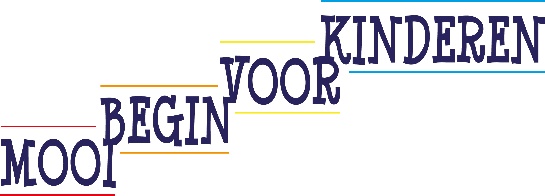 1 oktober 2022Stichting Mooi Begin voor kinderenStichting Mooi Begin voor kinderen is statutair gevestigd in HoogeveenWebsite	www.stichtingmooibegin.nl 	Mailadres	info@stichtingmooibegin.nlBeleidsplan 2022-2025 InhoudsopgaveWat zijn doel, missie en visie?Wie vormen het bestuur en wat doen ze?Hoe worden de middelen verworven? Waar worden de middelen aan besteed?Hoe verloopt de aanvraag en de eventuele toekenning. Wat zijn doel, missie en visie?Visie: 	Het bestuur van de Stichting Mooi Begin voor kinderen vindt dat alle kinderen en jongeren recht hebben op een goede uitgangspositie voor de opbouw van hun leven.Missie:	Stichting Mooi Begin voor kinderen ondersteunt initiatieven en projecten die de (uitgangs-)positie van kinderen en jongeren verstevigen of hun ontwikkeling anderszins ondersteunen; met name die kinderen en jongeren die om wat voor reden dan ook een slechter dan gemiddelde uitgangspositie hebben. Doel:	Met de middelen van Stichting Mooi Begin voor kinderen deze initiatieven en projecten financieel mogelijk maken en ondersteunen. Daarmee dient de stichting het algemeen belang. Om deze middelen te krijgen, kunnen organisaties en particulieren voorstellen indienen bij het bestuur. De stichting heeft niet tot doel winst te maken. Wie vormen het bestuur en wat doen ze?Het bestuur bestaat uit vier personen:Bianca Kaatee is voorzitter;Hans Meinardi is penningmeester;Ben Plandsoen is secretaris; Nathalie Borgman is algemeen lid.Het bestuur ziet toe dat alle leden voldoen aan de algemeen geldende integriteitseisen.De (neven-)functies van de bestuursleden:Het bestuur vergadert minimaal tweemaal per jaar. Hiervan worden notulen gemaakt. Onder verantwoordelijkheid van het bestuur worden de bestemmingsdoeleinden geselecteerd. Onder verantwoordelijkheid van het bestuur wordt bekendheid gegeven aan het aanbod van de stichting. Hiervoor wordt onder andere een website onderhouden. Ook wordt gewerkt aan een netwerk om bekendheid aan de stichting te geven, om enerzijds aanvragen te krijgen en om anderzijds extra middelen te verwerven in de vorm van giften.Het bestuur is verantwoordelijk voor een gezond financieel beleid en beheer van het vermogen. Jaarlijks stelt de penningmeester een jaarrekening en een begroting op. Deze worden door het hele bestuur vastgesteld.  Tot 2025 verwacht het bestuur € 150.000 tot € 250.000 uit te geven. De bestuursleden ontvangen geen vergoeding voor hun bestuurswerkzaamheden.  Voor de stichting gemaakte onkosten kunnen bij de penningmeester worden gedeclareerd.Hoe worden de middelen verworven? Het beginkapitaal van Stichting Mooi Begin voor kinderen is verkregen door de verkoop van aandelen door haar rechtsvoorganger.Stichting Mooi Begin voor kinderen verwerft inkomsten door middel van giften van hoofdzakelijk particulieren en bedrijven. Waar worden de middelen aan besteed?De middelen worden besteed conform de doelstelling van de statuten van Stichting Mooi Begin voor kinderen. De middelen van de stichting worden in de eerste plaats gebruikt om initiatieven en projecten, maar ook concrete, praktische zaken te (mee-)financieren. In de tweede plaats kunnen de middelen aangewend worden om andere stichtingen of initiatieven te steunen, die een vergelijkbare doelstelling hebben als de eigen stichting. Dit betekent dat ook preventieve, aanvullende of overbruggende projecten voor financiering in aanmerking komen, evenals startsubsidies en olifantenpaadjes.  Het is de ambitie van het bestuur jaarlijks minimaal vier initiatieven en/of projecten financieel te ondersteunen, zolang de middelen van de Stichting dit mogelijk maken. De bestuursleden zullen zich hiervoor actief inspannen, samenwerkingspartners stimuleren en aanvragen helpen formuleren en verhelderen. Hoe verloopt de aanvraag en de eventuele toekenning?Het gaat het bestuur van Goed Begin in de kern om het maatschappelijk rendement van het initiatief of project. Daarvoor zijn hier de randvoorwaarden beschreven. In een aanvraag:komen de achtergrond van de aanvrager, eventuele partners, visie, doel en doelgroep van het initiatief of het project duidelijk naar voren; staat een begroting;staat informatie over betrokken partijen want het zal als pré worden gezien wanneer partijen uit meerdere domeinen betrokken zijn.Daarbij:is het niet de bedoeling dat het gaat om een structurele bijdrage in een exploitatie;kan bij grotere bedragen cofinanciering worden gevraagd;krijgt de aanvrager binnen zes weken antwoord;kunnen, als het bestuur dit wil, verhelderende vragen worden gesteld;… en/of kan een gesprek met de aanvrager gevoerd worden;worden er afspraken gemaakt over de financiering en verantwoording tijdens de looptijd van een project,.. en zal een einddatum worden afgesproken;.. wanneer deze niet gehaald wordt, kan het uitgekeerde bedrag teruggevorderd worden en het toegekende bedrag niet uitgekeerd;Als de aanvraag gehonoreerd wordt: wordt de eerste 50% van het bedrag binnen twee weken overgemaakt, de volgende 40% volgt in overleg,   als het om grotere bedragen gaat, kan in meer termijnen worden overgemaakt, na een afgesproken go/no-go moment;  achteraf wordt een verantwoordingsverslag en een einddeclaratie ingediend waarna de laatste 10% wordt uitgekeerd.Het besluit van het bestuur is bindend, repliek hierop is niet mogelijk. Mevrouw B.A. KaateeEigenaar Kaatee Organisatie psycholoogLid RvT MEE Noord, bezoldigdVoorzitter Raad van Toezicht Elker, bezoldigdVoorzitter Stichting Mooi begin voor kinderen, onbezoldigdVoorzitter Humanitas Westerkwartier, onbezoldigdDe heer J.H. MeinardiEigenaar Meinardi Consultancy B.V., bureau op het gebied van financieel management en bedrijfsadvies Lid Raad van Toezicht  Yorneo, bezoldigdPenningmeester Stichting Mooi Begin voor kinderen, onbezoldigdPenningmeester VV de Weide, onbezoldigd Directeur Landgoed ’t Loo CV, bezoldigdMevrouw A.E. BorgmanEigenaar ProStaerkBestuurslid Stichting Mooi begin voor kinderen, onbezoldigdVrijwillig regiocoördinator Jeugdeducatiefonds Noord- Nederland, onbezoldigdDe heer B. PlandsoenEigenaar PlanB, meedenkend en -schrijvend adviseurSparringpartner GedragswerkLid Raad van Commissarissen Woongroep Marenland, bezoldigdLid Raad van Commissarissen Cedin, bezoldigdSecretaris Stichting Mooi Begin voor kinderen, onbezoldigd